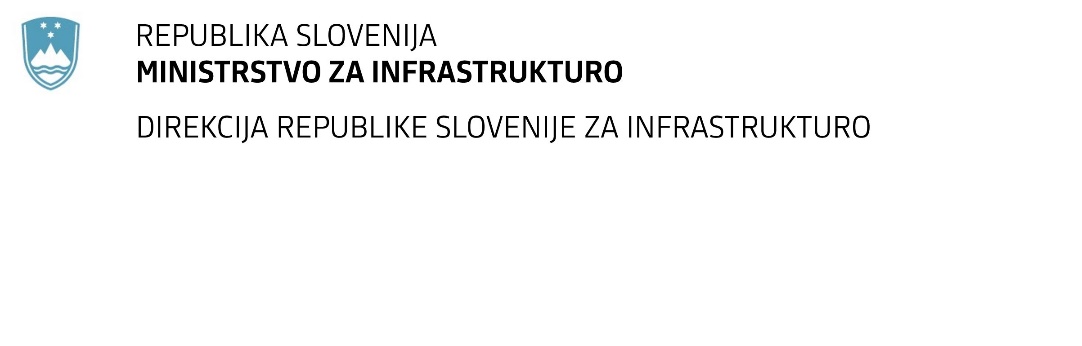 SPREMEMBA RAZPISNE DOKUMENTACIJE za oddajo javnega naročila Obvestilo o spremembi razpisne dokumentacije je objavljeno na "Portalu javnih naročil". Obrazložitev sprememb:Spremembe so sestavni del razpisne dokumentacije in jih je potrebno upoštevati pri pripravi ponudbe.Številka:43001-15/2022-01oznaka naročila:D-20/22 S   Datum:9.2.2022MFERAC:2431-22-000219/0Izdelava projektne dokumentacije PZI brvi za kolesarje in pešce čez AC A1 Slivnica – Fram v km 1+635,00Sprememba Navodil za izdelavo ponudbe – tč. 3.2.3.